Contraception Counseling WorkshopThis workshop was intended to teach contraception and counseling to 2nd year medical students in a way that prepares them for clinical encounters.Jody Steinauer, MD, MASMicki Baron, MDLearning Objectives:By the end of the session, learners will be able to: Review basic information about contraceptive methods, specifically LARC methods as well as special considerations for medically complex and postpartum womenIntroduce a shared decision-making approach to counselingAllow students an opportunity to practice LARC insertion techniques on modelsCurriculum components:Session preparation – students were expected to watch a 25-minute online video module and read the syllabus chapter covering basic medical information about contraception.Contraception cases – in a large group session, students reviewed clinical cases with a contraception expert using interactive Poll Everywhere questions, “think-pair-share” prompts, and CDC Medical Eligibility 
Criteria.Contraception stations – students could handle different methods and learn LARC insertion techniques. 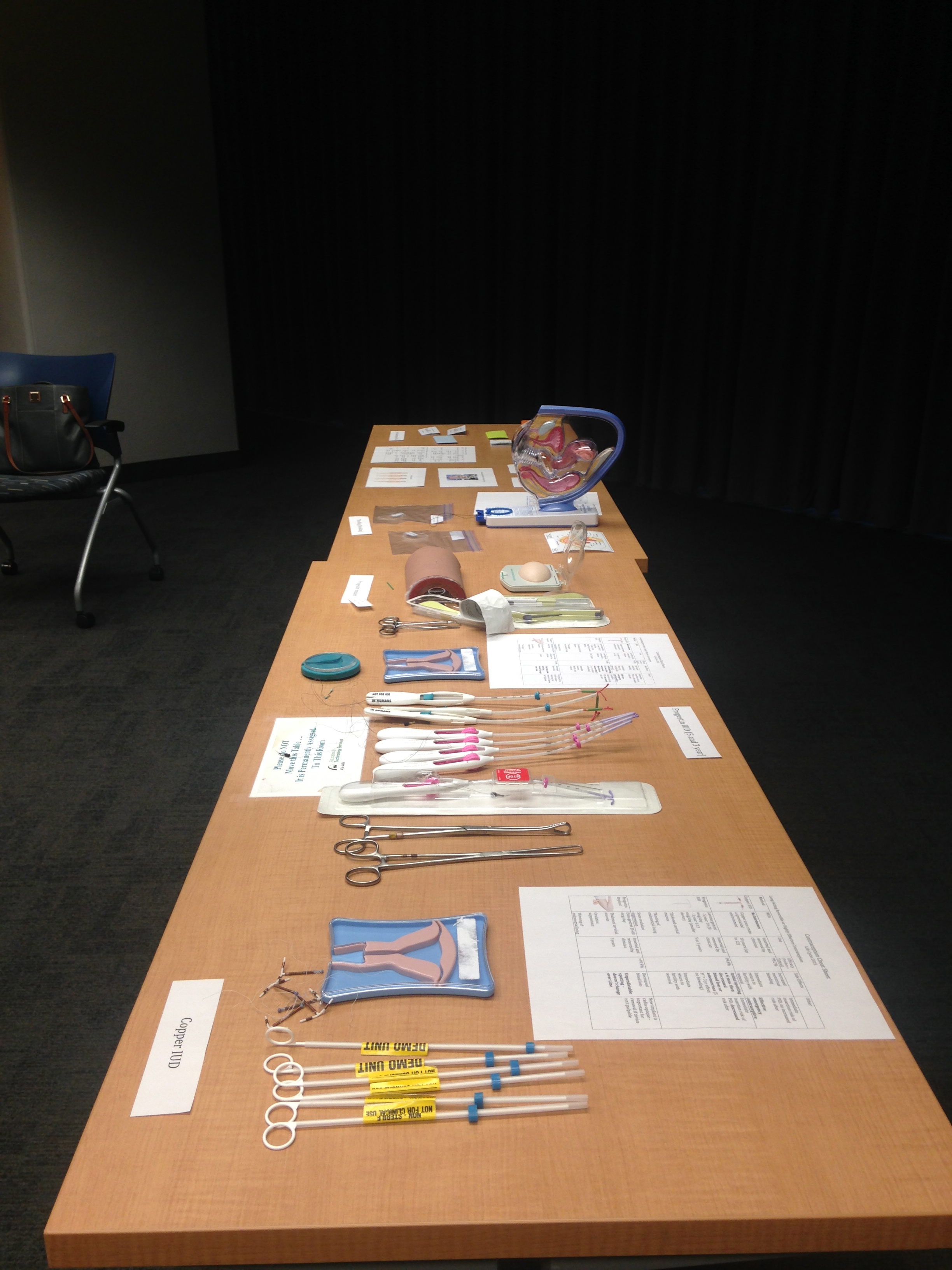 Evaluation:We obtained usage data for the online module through the iRocket page.Evaluation through an anonymous questionnaire.Outcome measurements: Attendance – taken without student namesDuration of preparation – estimated by students in surveySession interactivity – True/False response comparison with traditional lectureStudent understanding and confidence – rated as 1-3 scale as compared to feelings before the session. RECOMMENDED Additional ReadingBedsider: http://bedsider.org/methods. Designed for the general public, it is a wonderful resource for information about contraception and sexuality.A Pocket Guide to Managing Contraception. This information-packed, well-informed guide for clinicians is freely available on-line at https://www.managingcontraception.com/files/MC-2012.pdf.                    Case 1             Case 231 yo healthy G1P1 on postpartum day 2 25 yo G0 with history of obesity and a remote DVT 